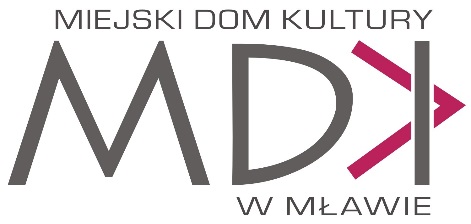 ZGŁOSZENIE PSA NA POKAZ PSÓW Mława, 31 sierpnia 2019 r.Imię psa ................................................................................................................................................................Data urodzenia/wiek ............................................................................................................................................Płeć .......................................................................................................................................................................Krótki opis psa (opis będzie odczytany przez konferansjera – czyli kilka słów o historii psiaka, jego charakterze, umiejętnościach, ulubionych formach zabawy, spędzania czasu itd.).  ……………………………………………………………………………………………………………………
…………………………………………………………………………………………………………………………………………………………………………………………………………………………………………
…………………………………………………………………………………………………………………………………………………………………………………………………………………………………………
…………………………………………………………………………………………………………………………………………………………………………………………………………………………………………
…………………………………………………………………………………………………………………………………………………………………………………………………………………………………………
…………………………………………………………………………………………………………………………………………………………………………………………………………………………………………
…………………………………………………………………………………………………………………………………………………………………………………………………………………………………………
Właściciel ..............................................................................................................................................................Adres ......................................................................................................................................................................
(kod, miasto, ulica)Telefon lub e-mail ................................................................................................................................................Osoba wystawiająca  (jeżeli nie jest to właściciel) …………………………………………………………….Data ostatniego szczepienia psa przeciw wściekliźnie …………………………………………………………Wyrażam zgodę na przetwarzanie moich danych osobowych dla potrzeb organizacji pokazu, jego promocji 
i rozpowszechniania. Wyrażam również zgodę na wykorzystanie wizerunku w związku z udziałem w wystawie w celach informacyjnych i promocyjnych.    ...................................................				      .........................................................
data i podpis właściciela                                                                                     data i podpis osoby zgłaszającejNumer startowy  (wpisuje organizator)   ……………………………… kategoria…………………………… Kontakt z organizatorem: e-mail: sekretariat@mdkmlawa.com, tel. 23 654 35 85OŚWIADCZENIEOświadczam, że zapoznałem/am się z treścią REGULAMINU POKAZU PSÓW 
i akceptuję jego postanowienia.……………………………………                                           	...………………....................            data i podpis właściciela                                                                                     data i podpis osoby zgłaszającej